Max MustermannMusterstraße 12312345 Musterstadtmax@mustermann.de0171 23456789Die Schnitte GmbHPersonalabteilungStraße 12312345 MusterstadtMusterstadt, 13.06.2022 Bewerbung als FriseurSehr geehrte Damen und Herren,aktuell befinde ich mich auf der Suche nach einem Berufseinstieg, bei dem ich meine bisherigen Kenntnisse als anerkannter Friseur weiter vertiefen und ausbauen kann. Da ich der Überzeugung bin, dass mir Ihr renommierter Salon die bestmöglichen Voraussetzungen dafür bietet, sende ich Ihnen anbei meine Bewerbungsunterlagen.Bereits während meiner Ausbildung im Salon Schnittwunder lag mir der direkte Kontakt zum Kunden, was sich in einer fachlich überzeugenden Kommunikation und individuellen Beratung widerspiegelte. Schnell lernte ich die verschiedenen Schnitt- und Färbetechniken kennen. Bei der Anwendung an Modell und Kunden gelangen mir stets zufriedenstellende Ergebnisse. Insbesondere die Färbetechnik „Balayage“ zählte zu meinen Schwerpunkten. Außerdem informiere ich mich monatlich über die neusten Trends oder Frisuren und erweitere so ständig mein fachliches Wissen. Zu meinen persönlichen Stärken zähle ich mein gutes Gespür für den Kunden und seine Wünsche und meine ausgeprägte Kommunikationsstärke. Selbst bei Kundenbeschwerden bin ich in der Lage, deeskalierend zu reagieren und eine angemessene Lösung für Kunden und Salon zu finden.Ein Arbeitsbeginn in Ihrem Salon die Schnitte ist ab sofort möglich. Ich freue ich mich auf Ihre Rückmeldung und sehe einer Einladung zu einem Vorstellungsgespräch hoffnungsvoll entgegen.Mit freundlichen Grüßen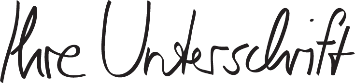 Max Mustermann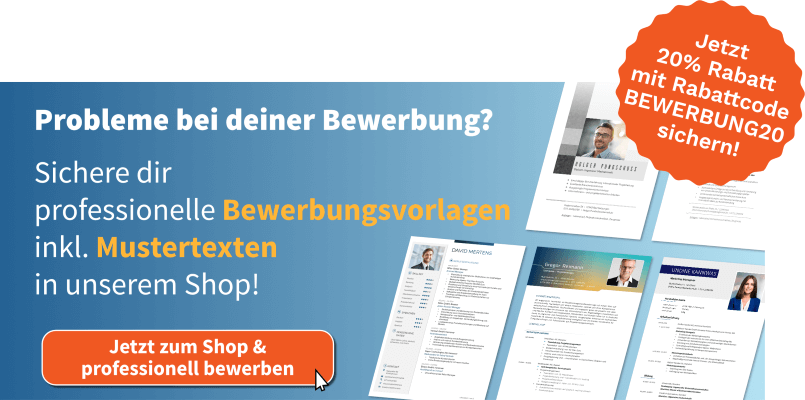 shop.bewerbung.net